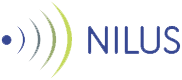 REFERAT  FRA STYREMØTE

Dato       : TORSDAG 25.01.2018
Tid          :   Kl. 11:00 – 11:30
Sted        :   Møterom ifm. Strategiseminar, OSLO.
Tilstede :  May Tove Dalbakk, Vegard Herlyng, Lasse Juliussen, Bjørnar Andreassen,
                   Hilde Strømme, G. Wibeche Pettersen
Frafall    :   Anne Marte Kolbjørnhus og Anne Sofie Nielsen
Referent:  G. Wibeche Pettersen
1. REFERATER OG ORIENTERINGSSAKER 
 Ingen referater eller orienteringssaker   2. OPPFØLGINGSSAKER
Ingen oppfølgingssaker3. BESLUTNINGSSAKER

Sak 1/18  Forslag til budsjett 2018

Styremedlemmene hadde fått tilsendt avsluttet regnskap for 2017 og forslag til budsjett for 2018. Forslag til budsjett 2018 gjennomgått. NU har tidligere hatt ordførere som styreledere. Ordførere har normalt et fast honorar som dekker oppgaver og ulike engasjementer som dette.  NU har for styreåret 2017-2018 styreleder som ikke er ordfører. Det ble derfor stilt spørsmål ved om styreledere som ikke har faste avtaler, bør ha en eller annen form for honorar for den jobben som utføres for NU? 

Vedtak
Styret godkjenner enstemmig framlagte budsjett for 2018. 
Styret foreslår ovenfor årsmøtet å honorere styreledere med kr. 5000.- pr. år. 

4. DRØFTINGSSAKER
Ingen drøftingssaker

